Research ArticleTitleFirstname Lastname1*, Firstname Lastname21 Affiliation 1, Orcid ID: https://orcid.org/xxxx-xxxx-xxxx-xxxx, E-mail: xxxxxx@xxx2 Affiliation 2, Orcid ID: https://orcid.org/xxxx-xxxx-xxxx-xxxx, E-mail: xxxxxx@xxx* Correspondence: e-mail@e-mail.com; Tel.: (optional; include country code)Received 12 December 2023Received in revised form 16 January 2024Accepted 15 February 2024Reference: (will be filled by editorial office)AbstractXxxxxxxxxxx xxxxxxxxx  xxxx xxxx xxxxxxxxxxx xxxxx xxxxxxxxxxx xxxxxxxxxxxxxx  xxxxxxxxxxxxx xxxxxxxxxxxxxxxxxxxxx  xxxxxxxxxxxx xxxxxxxxx xxxxxxx  xxx xxxxxxxxxxxxxxxxxxxx  xxxxxxxxxxxxxxxxxxxxxxxxxxxxxxxxxxxxxxxxx xxxxxxxxxx xxxxxxxxxxxxxxx xxxxxxxxxxxxxxxxx xxxxxxxxxxxxxxxxxxx  xxxxxxxxxxxxxxxxxxxxx  xxxxxxxxxxxxxxxx. Xxxxxxxxxxxxxxxxxxxxxxxxx xxxxx xxxxxx xxxxxxxxxxxxxxxxxxxxxx xxxxxxxxxxxxxxxxxxxxxxxxxxxxxxxxxxxxxxxxxxxxxxxxxxxxxxxxxxxxxxxxx.XxxxxxxxxxxxxxxxxxxxxxxxxxxxxxxxxxxxxxxxxxxxxxxxxxxxxxxxxxxxxxxxxxxxxxxxxxxxxxxxxxxxxxxxxxxxxxxxxxxxxxxxxxxxxxxxxxxxxxxxxxxxxxxxxxxxxxxxxxxxxxxxxxxxxxxxxxxxxxxxxxxxxxxxxxxxxxxxxxxxxxxxxxxxxxxxxxxxxxxxxxxxxxxxxxxxxxxxxxxxxxxxxxxxxxxxxxxxxxxxxxxxxxxxxxxxxxxxxxxxxxxxxxxxxxxxxxxKeywords:   Xxxx, xxxxx, xxxx, xxxIntroductionXxxxxxxxxxxxxxxxxxxxxxxxxxxxxxxxxxxxxxxxxxxxxxxxxxxxxxxxxxxxxxxxxxxxxxxxxxxxxxxxxxxxxxxxxxxxxxxxxxxxxxxxxxxxxxxxxxxxxxxxxxxxxxxxxxxxxxxxxxxxxxxxxxxxxxxxxxxxxxxxxxxxxxxXxxxxxxxxxxxxxxxxxxxxxxxxxxxxxxxxxxxxxxxxxxxxxxxxxxxxxxxxxxxxxxxxxxxxxxxxxxxxxxxxxxxxxxxxxxxxxxxxxxxxxxxxxxxxxxxxxxxxxxxxxxMaterials and MethodsXxxxxxxxxxxxxxxxxxxxxxxxxxxxxxxxxxxxxxxxxxxxxxxxxxxxxxxxxxxxxxxxxxxxxxxxxxxxxxxxxxxxxxxxxxxxxxxxxxxxxxxxxxxxxxxxxxxxxxxxxxxxxxxxxxxxxxxxxxxxxxxxxxxxxxxxxxxxxxxxxxxxxxxxxxxxxxxxxxxxxxxxxxxxxxxxxxxxxxxxxxxxxxxxxxxxxxxxxxxxxxxxxxxxxxxxxxxxxxxxxxxxxxxxxxxxxxxxxxxxxxxxxxxxxxxxxxxxxxxxxxxxxxxxxxxxxxxxxxxxxxxxxxxxxxxxxxxxxxxxxxxxxxxxxxxxxxxxxxxxxxxxxxxxxxxxxxxxxxxxxxxxxxxxxxxxxxxxxxxxxxxxxxxxxxxxxxxxxxxxxxxxxxxxxxxxxxxxxxxxxxxxxxxxxxxxxxxxxxxxxxxxxxxxxxxxxxxxxxxxxxxxxxxxxxxxxxxxxxxxxxxxxxxxxxxxxxxxxxxxxxxxxxxxxxxxxxxxxxxxxxxxxxxxxxxxxxxxxxxxxxxxxxxxxxxxxxxxxxxxxxxxxxxxxxxxxxxxxxxxxxxxxxxxxxxxxxxxxxxxxxxxxxxxxxxxxxxXxxxxxxxxxxxxxxxxxxxxxxxxxxxxxxxxxxxxxxxxxxxxxxxxxxxxxxxxxxxxxxxxxxxxxxxxxxxxxxxxxxxxxxxxxxxxxxxxxxxxxxxxxxxxxxxxxxxxxxxxxxxxxxxxxxxxxxxxxxxxxxxxxxxxxxxxxxxxxxxxxxTable 1: Test for Table NameXxxxxxXxxxxxxxxxxxxxxxxxxxxxxxxxxxxxxxxxxxxxxxxxxxxxxxxxxxxxxxxxxxxxxxxxxxxxxxxxxxxxxxxxxxxxxxxxxxxxxxxxxxXxxxxxxxxxxxxxxxxxxxxxxxxxxxxxxxxxxxxxxxxxxxxxxxxxxxxxxxxxxxxxxxxxxxxxxxxxxxxxxxxxxxxxxxxxxxxxxxxxxxxxxxxxxxxxxxxxxxxxxxxxxxxxxxxxxxxxxxxxxxxxxxxxxxxxxxxxxxxxxxxxxxxxxxxxxxxxxxxxxxxxxxxxxxxxxxxxxxxxxxxxxxxxxxxxxxxxxxxxxxxxxxxxxxxxxXxxxxxxxxxxxxxxxxxxxxxxxxxxxxxxxxxxxxxxxxxxxxxxxxxxxxxxxxxxxxxxxxxxxxxxxxxxxxxxxxxxxxxxxxxxxxxxxxxxxxxxxxxxxxxxxxxxxxxxxxxxxxxxxxxxxxxxxxxxxxxxxxxxxxxxxxxxxxxxxxxxxxxxxxxxxxxxxxxxxxxxxxxxxxxxxxxxxxxxxxxxxxxxxxxxxxxxxxxxxxxxxxxxxxxxxxxxxxxxxxxxxxxxxxxxxxxxxxxxxxxxxxxxxxxxxxxxxxxxxxxxxxxxxxxxxxxxxxxxxxxxxxxxxxxxxxxxxxxxxxxxxxxxxxxxxxxxxxxxxxxxxxxxxxxxxxxxxxxxxxxxxxxxxxxxxxxxxxxxxxxxxxxxxxXxxxxXxxxxxxxxxxxxxxxxxxxxxxxxxxxxxxxxxxxxxxxxxxxxxxxxxxxxxxxxxxxxxxxxxxxxxxxxxxxxxxx.Xxxxxxxxxxxxxxxxxxxxxxxxxxxxxxxxxxxxxxxxxxxxxxxxxxxxxxxxxxxxxxxxxxxxxxxxxxxxxxxxxxxxxxxxxxxxxxxxxxxxxxxxxxxxxxxxxxxxxxxxxxxxxxxxxxxxxxxxxxxxxxxxxxxxxxxx xxxxxxxxx xxx  xxxxxxxx xxx xxxxxxxxxxxxxxxxxx xxxxxxxxxxxxxxxxxxx xxxxxxxxxxxxxxxxxxxxxx xxxxxx xxxxxxxxxxx xxxx xxxxxxx xxxxxxxxxxxx xxxxx xxxxxxxx xxxxxxxxxxxx xxxxxx xxx xxxxxxxxxxxx Xxxxxxxxxxxxxxxxxx xxxxxxxxxxxxxxxxxxxx xxxxxxxxxxxxxxxxxxxx xxxxxxxxxxxxxxxxxx xxxxxxxx  xxxxxxxxxxxxx xxxxxxxxxxxxx xxxxxxxxxxxxxxxxx xxxx xxx xxxxxxxxxxxxxxxxxxxxx xxxxxxxxxxxxxxxxxxxxxxxx xxxxxxxxxxxxxxxxxxx xxxxx xxxxxxx xxxxxx xxxxxxxxxxxxx xxxxx xxxxxxxxxxxx Xxxxxxxxxxxxxxxxxx xxxxxxxxxxxx Xxxxxxxxxxxxxxxxxx xxxxxxxxxxxx Xxxxxxxxxxxxxxxxxx xxxxxxxxxxxx Xxxxxxxxxxxxxxxxxx xxxxxxxxxxxx Xxxxxxxxxxxxxxxxxx xxxxxxxxxxxx Xxxxxxxxxxxxxxxxxx xxxxxxxxxxxx Xxxxxxxxxxxxxxxxxx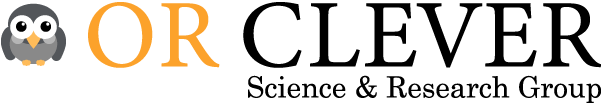 Figure 1: Test for Figure NameResultsXxxxxxxxxxxxxxxxxxxxxxxxxxxxxxxxxxxxxxxxxxxxxxxxxxxxxxxxxxxxxxxxxxxxxxxxxxxxxxxxxxxxxxxxxxxxxxxxxxxxxxxxxxxxxxxxxxxxxxxxxxxxxxxxxxxxxxxxxxxxxxxxxxxxxxxxxxxxxxxxxxxxxxxxxxxxDiscussion and ConclusionXxxxxxxxxxxxxxxxxxxxxxxxxxxxxxxxxxxxxxxxxxxxxxxxxxxxxxxxxxxxxxxxxxxxxxxxxxxxxxxxxxxxxxxxxxxxxxxxxxxxxxxxxxxxxxxxxxxxxxxxxxxxxxxxxxxxxxxxxxxxxxxxxxxxxxxxxxxxxxxxxxxxxxxxxxxxxxxxxx [1].Xxxxxxxxxxxxxxxxxxxxxxxxxxxxxxxxxxxxxxxxxxxxxxxxxxxxxxxxxxxxxxxxxxxxxxxxxxxxxxxxxxxxxxxxxxxxxxxxx [2].AcknowledgeXxxxxxxxxxxxxxxxxxxxxxxxxxxxxxxxxxxxxxxxxxxxxxxxxxxxxxxxxxxxxxxxxxxxxxxxxxxxxxxxxxxxxxxxxxReferencesXxxxxx (APA Style)  References should be cited in the text by name and year in parentheses.Example:Khare, S. K., & Bajaj, V. (2020). Time–frequency representation and convolutional neural network-based emotion recognition. IEEE transactions on neural networks and learning systems, 32(7), 2901-2909.Oralhan, Z., Oralhan, B., & Yiğit, Y. (2017). Smart city application: Internet of things (IoT) technologies based smart waste collection using data mining approach and ant colony optimization. Internet Things, 14(4), 5.xxxxxxxxxxxxxxxxxxxxxxxxxxxxxxxxxxxxxxxxxxxxxxxxxxxxxxxxxxxxxxxxxxxxxxxxxxxxxxxxxxxxxxxxxxxxxxxx